BİLDİRİ BAŞLIĞISoyad ADIN BAŞ HARFLERİ1, Soyad ADIN BAŞ HARFLERİ1* ve Soyad ADIN BAŞ HARFLERİ 2 1Bölüm, Fakülte, Üniversite, Ülke2Bölüm, Enstitü, Ülke*yazar@gmail.com (*Yalnızca sorumlu yazarın e-posta adresi belirtilmelidir)BİLDİRİ ÖZETİÖzet, alt başlık, girinti veya referans içermeyen tek bir paragraftan oluşur. Problemi, amaçları, kullanılan yöntemleri ve başlıca sonuç ve çıkarımları belirten, sunumunuzun açık bir özeti niteliğinde olmalıdır. Tek satır aralıklı ve Times New Roman 11 punto formatında hazırlanmalıdır. Özet içerisinde madde işaretlerine/listelere veya referanslara yer verilmemelidir. Kaynaklara atıfta bulunmanız gerektiğinde, lütfen kaynakları parantez içinde belirtiniz. Yalnızca Uluslararası Birimler Sistemini (SI) kullanınız. Negatif üs kullanınız (örn. kgm-3) ve birimleri bölme olarak belirtmeyiniz (örn. kg/m3). Kimyasal formüller "CaCO3" şeklinde değil, "CaCO3" şeklinde standart formda ifade edilmelidir. Ondalık noktadan önce  "0.45" gibi bir 0 kullanın, ".45" şeklinde yazmayın. Özetinizin ilk bölümü, çözmek için yola çıktığınız sorunu veya konuyu belirtmeli ve araştırmayı sürdürme gerekçenizi açıklamalıdır. Çalışmanızın amacı bu sorunu çözmek ve/veya disiplininizin konuya ilişkin anlayışına katkıda bulunmaktır. Özetiniz aynı zamanda araştırma yöntemlerini de tanımlamalıdır. Sonrasında, özetiniz çalışmanızın sonuçlarını veya şu ana kadar yaptığınız araştırmanın çıktılarını belirtmelidir. Son olarak, bildiri özetiniz, çalışmanın sonuçları ve kendi alanına katkıları hakkında bir açıklama ile kapanmalıdır. Özetin içeriği, uluslararası araştırma konferansında bildiri sunumunun kabulü için temel oluşturacaktır. Özetler hakem değerlendirmesinden tabi tutulacak ve sonrasında özetlerin sunum için kabul edilip edilmedikleri ilgili yazarlara e-posta yoluyla bildirilecektir. Özet için kelime sınırlamasına (175 -275 kelime) uyduğunuzdan emin olunuz. Özet MS Word (.doc veya .docx) formatında gönderilmelidir. Anahtar kelimeler bu metnin altında bir satır boşluk bırakılarak verilmelidir.Anahtar Kelimeler: (en fazla 6 kelime) tek, paragraf, özet, kelime girintisi Temalar: (Konferans konuları arasından en yakın 1-3 temayı seçebilirsiniz. İnternet sitesini ziyaret ederek belirtilen konferans konularını inceleyiniz)** Söz konusu formatın bilgilendirici özet (tam özet) şeklinde hazırlandığını dikkate alınız. Betimleyici ve eleştirel bildiri özetleri de kabul edilmekte ve yazarların belirli standartları takip etmeleri teşvik edilmektedir.BiyografiBiyografinizi bildiri özeti ile birlikte aşağıdaki formatı kullanarak gönderiniz:Tam adınızPozisyon / bölüm / kuruluş / ülkeBiyografi (kelime sayısı 50 kelimeyi geçmemelidir)İletişim bilgileri (adres, iletişim/cep telefonu numarası, e-posta adresi, Twitter hesabı ve LinkedIn hesabı)Sunum Kategorisi: (Sözlü sunum / Poster sunumu / Sanal sunum)Yazar Kategorisi: (Öğrenci / Temsilci / Katılımcı)Sertifika için İsimBiyografi Örneği: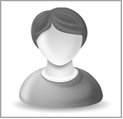 Paul JonathanDekan, Pazarlama Yönetimi Bölümü,Cardiff Metropolitan Üniversitesi,Birleşik KrallıkBiyografi: (Sadece 50 kelime)Cardiff Metropolitan Üniversitesi’nde görev yapmaya başladığı yıllardan itibaren Jonathan, küçük adalarda turizmle ilgili zorluklar ve stratejilerle ilgili çalışmalarda yer almaktadır. Jonathan, üniversiteye katılmadan önce bir araştırma şirketinde kıdemli araştırmacı olarak çalışmıştır. Jonathan 2011 yılından bu yana Pazarlama Yönetimi Fakültesi’nde dekan olarak görev yapmaktadır.İletişim Bilgileri:Pazarlama Yönetimi Fakültesi,Cardiff Metropolitan ÜniversitesiNo 10, Abbots RoadWales,United KingdomE6 1lfTel: +442078564753Email: paul@leapbis.infoTwitter: @paulLinkedIn: https://www.linkedin.com/in/paulKategori: Sözlü Sunum Sunucu Kategorisi: (Öğrenciler)Sertifika için isim: Paul JonathanKonferansa katılma neden(ler)i - Lütfen 1 - 10 arasında bir sayı verin (1 en yüksek öncelik ve 8 en düşük öncelik)GerekçeÖncelikAraştırma makalemi bir dergide veya konferans bildirisi olarak yayınlamakProfesyonel bir ağ oluşturmakBir araştırma partneri bulmakAraştırmamı uluslararası bir kitleye sunmakAraştırma bulgularıma yönelik geri bildirim almakAtölye çalışmalarına ve diğer kariyer gelişim programlarına katılmakUluslararası alanda tanınırlığı olan referans kişilerle (konferans konuşmacıları, oturum başkanları vb.) tanışmakSeyahat ve eğlenceÖdül ve sertifika kazanmakDiğer konuşmacıları dinleyerek alanla ilgili bilgi birikimini artırmakDiğer (Gerekçenizi belirtiniz)